Denominaciones de variedadesDocumento preparado por la Oficina de la UniónDescargo de responsabilidad: el presente documento no constituye un documento de política u orientación de la UPOVRESUMEN	El presente documento tiene por objeto informar acerca de la revisión de 2021 de las “Notas explicativas sobre las denominaciones de variedades con arreglo al Convenio de la UPOV” (documento UPOV/EXN/DEN/1), la posible elaboración de un instrumento de la UPOV de búsqueda de similitud a los fines de la denominación de variedades y la ampliación del contenido de la base de datos PLUTO.	Se invita a los TWP a tomar nota de las novedades relativas a las “Notas explicativas sobre las denominaciones de variedades con arreglo al Convenio de la UPOV” (documento UPOV/EXN/DEN/1), la posible elaboración de un instrumento de la UPOV de búsqueda de similitud a los fines de la denominación de variedades y la ampliación del contenido de la base de datos PLUTO.	En el presente documento se utilizan las siguientes abreviaturas:CAJ: 		Comité Administrativo y Jurídico TC:	Comité TécnicoTWA:	Grupo de Trabajo Técnico sobre Plantas AgrícolasTWF: 	Grupo de Trabajo Técnico sobre Plantas FrutalesTWM:	Grupo de Trabajo Técnico sobre Métodos y Técnicas de ExamenTWO:	Grupo de Trabajo Técnico sobre Plantas Ornamentales y Árboles ForestalesTWP:	Grupos de Trabajo TécnicoTWV:	Grupo de Trabajo Técnico sobre Hortalizas	El presente documento se estructura del siguiente modo:Anexo I	Nuevas propuestas de clases de denominación de variedades para Allium, Brassica y Prunus Anexo II	Ampliación del contenido de la base de datos PLUTO nuevas propuestas de clases de denominación de variedades para Allium, Brassica y Prunus	El TWV, en su quincuagésima sexta sesión, y el TWF, en su quincuagésima tercera sesión, examinaron los documentos TWV/56/4 y TWF/53/4 “Denominaciones de variedades”, respectivamente. El TWV y el TWF examinaron los cambios en las clases de denominación de variedades propuestos para Brassica y la creación de nuevas clases dentro de Allium y Prunus, presentados por un experto de la República Checa (véanse los párrafos 52 a 54 del documento TWV/56/22 “Report” y los párrafos 28 a 30 del documento TWF/53/14 “Report”). 	El TWV examinó las distintas especies de las clases propuestas para Allium y Brassica y convino en que es necesario seguir debatiendo. El TWV convino en que las especies de Allium usadas como cultivos hortícolas deberían enumerarse individualmente para crear una clase de denominación independiente de otras especies usadas como plantas ornamentales. 	El TWV convino en invitar a los expertos de la República Checa y de los Países Bajos a elaborar una nueva propuesta de modificación de las clases de denominación de Allium y Brassica, para presentarla al TWV en su quincuagésima séptima sesión. 	El TWF estudió el modo de tratar los híbridos interespecíficos de Prunus procedentes de especies de clases de denominación propuestas distintas y convino en que será necesario seguir manteniendo debates, contando con la participación de expertos en denominación. El TWF tomó nota de que las variedades híbridas de especies de Prunus de distintas clases de denominación podrían dar lugar a diferentes enfoques en la asignación de la clase de denominación.  	El TWF convino en invitar al experto de la República Checa a desarrollar más la propuesta en colaboración con Alemania, Francia, el Japón, Nueva Zelandia y la Unión Europea, e informar de los nuevos avances en la quincuagésima cuarta sesión del TWF.	Las propuestas examinadas por el TWV y el TWF se reproducen en el Anexo I del presente documento.	Se invita al TC a tomar nota de las nuevas propuestas de clases de denominación de los géneros Allium, Brassica y Prunus, según se expone en los párrafos 5 a 10 del presente documento.POSIBLE ELABORACIÓN DE UN INSTRUMENTO DE LA UPOV DE BÚSQUEDA DE SIMILITUD A LOS FINES DE LA DENOMINACIÓN DE VARIEDADES	Se facilita un informe sobre las novedades relativas a la elaboración de un instrumento de la UPOV para la búsqueda de denominaciones similares en el documento TC/58/INF/7 “Instrumento de la UPOV para la búsqueda de denominaciones similares”.Ampliación del contenido de la base de datos PLUTO	Los antecedentes de esta cuestión se exponen en el Anexo II del presente documento.Novedades 	La nueva versión de la base de datos PLUTO se puso en funcionamiento el 11 de octubre de 2021, en una nueva dirección https://pluto.upov.int. 	En la nueva versión de la base de datos PLUTO se define un identificador único específico de los registros de variedades de la base de datos PLUTO, basado en dos parámetros: la autoridad: donde la variedad está sujeta a protección o incluida en la lista nacional, y el identificador de la variedad: si no lo facilitan los aportadores de datos, el identificador de la variedad es el número de solicitud o el número del título concedido. Si no se dispone de ninguno de ellos, PLUTO genera un identificador único. 	El identificador único permite a los aportadores de datos tramitar únicamente registros modificados y nuevos. Ya no es obligatorio presentar el conjunto completo de datos cada vez.	La nueva base de datos PLUTO acepta acentos y caracteres especiales y añadir información sobre las denominaciones, el nombre común y las partes interesadas en alfabetos no latino, según se define en la norma ISO/IEC 8859 1: 1998. 	La "Descripción del formato de las etiquetas en PLUTO” puede consultarse en la página web de información sobre PLUTO, en el apartado "CÓMO APORTAR DATOS A PLUTO” de "Cómo usar PLUTO” en la dirección https://www.upov.int/pluto/en/help.html junto con una plantilla en Excel para aportadores de datos. 	Se invita al TC a tomar nota de las novedades relativas a la ampliación del contenido de la base de datos PLUTO.[Siguen los Anexos]nuevas propuestas de clases de denominación de variedades para Allium, Brassica y PrunusDocumento preparado por un experto de la República Checa 	Este documento tiene por objeto proponer cambios en las clases de denominación de variedades de Brassica y la creación de nuevas clases de denominación de variedades dentro de Allium y Prunus.	Nos encontramos con dificultades al evaluar las denominaciones de variedades de los géneros Brassica, Allium y Prunus. Se trata de géneros amplios y en algunas ocasiones resulta complejo encontrar una denominación de variedad, en particular, para colza oleaginosa, ajo, cebolla y árboles frutales del género Prunus.	Las denominaciones de variedad de colza oleaginosa se rechazan a menudo porque el repollo chino (por ejemplo) ya tiene una denominación igual o similar; las de ajo porque la cebolla (por ejemplo) ya tiene una denominación igual o similar y las de duraznero/melocotonero porque el ciruelo (por ejemplo) ya tiene una denominación igual o similar.	Ejemplos:-	rechazo de la denominación ´Amelie´ para una variedad de nabo (hortalizas) debido a la existencia de la variedad ´Amelie´ de colza oleaginosa-	rechazo de la denominación ´Rusalka´ para una variedad de ajo debido a la existencia de la variedad ´Rusalka´ de cebolla-	rechazo de la denominación ´Luisa´ para una variedad de cerezo dulce debido a la existencia de la variedad ´Luisa´ de duraznero/melocotonero	Nosotros proponemos, teniendo en cuenta la frecuencia con las que se registran estas especies, dividir algunas clases de denominación de variedades según el uso de la especie y las diferencias visuales de la planta adulta (o el fruto). En el caso del ajo (Allium sativum), el método de multiplicación o reproducción también influye (ajo x cebolla).	Es posible que otros países tengan propuestas distintas o similares, por lo que el asunto debería ser objeto de debate entre los expertos de los grupos de Trabajo Técnico pertinentes.Propuesta:	Se propone introducir los siguientes cambios en el Anexo I del documento UPOV/EXN/DEN/1 “Notas explicativas sobre las denominaciones de variedades” (indicados como texto resaltado y tachado para las eliminaciones y resaltado y subrayado para las inserciones):Parte I: Clases dentro de un género*comentario: Puede que no sea necesario separarlo, está incluido en todas las especies ornamentales de AlliumParte II: Clases que comprenden más de un género[Sigue el Anexo II]Ampliación del contenido de la base de datos PLUTOGrupo de Trabajo sobre Denominaciones de Variedades en 2019	Los antecedentes de esta cuestión figuran en los párrafos 11 a 17 del documento TC/55/INF/7.	El WG-DEN, en su sexta reunión, asistió a una ponencia sobre la posible introducción de un identificador único de los registros de variedades de la base de datos PLUTO.	El WG-DEN tomó nota de los planes de introducir un identificador único de los registros de variedades de la base de datos PLUTO.	El WG-DEN examinó las propuestas sobre datos nuevos que se han de incluir en la base de datos PLUTO y respaldó la propuesta de añadir nombres comunes en otros idiomas a esta base de datos, en la medida en que lo permitan los recursos. 	El WG-DEN tomó nota de que el TC está considerando la manera de abordar las cuestiones relativas a los tipos de variedades a los fines del examen DHE y convino en que las novedades que se produzcan en el TC se han de comunicar al CAJ. Comité Administrativo y Jurídico en 2019	El CAJ, en su septuagésima sexta sesión, tomó nota de las novedades expuestas en el documento CAJ/76/6 Add. en relación con la “ampliación del contenido de la base de datos PLUTO” y los planes de introducir un identificador único de los registros de variedades de la base de datos PLUTO (véanse los párrafos 40 a 42 del documento CAJ/76/9 “Informe”).	Con respecto a la inclusión de otras variedades (datos nuevos) en la base de datos PLUTO, el CAJ tomó nota de las propuestas sobre datos nuevos que se han de incluir en la base de datos PLUTO y respaldó la propuesta de añadir nombres comunes en otros idiomas a esta base de datos. 	El CAJ tomó nota de que el TC está considerando la manera de abordar las cuestiones relativas a los tipos de variedades a los fines del examen DHE y convino en que las novedades que se produzcan en el TC se han de comunicar al CAJ. [Fin del Anexo II y del documento]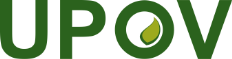 SUnión Internacional para la Protección de las Obtenciones VegetalesComité TécnicoQuincuagésima octava sesiónGinebra, 24 y 25 de octubre de 2022TC/58/15Original: InglésFecha: 6 de octubre de 2022Nombres botánicosCódigos UPOVUSONombre comúnClase 1.1Brassica oleraceaBRASS_OLEClase 1.2Brassica, a excepción de Brassica oleraceaa excepción de BRASS_OLEClase 1.2Brassica rapa L. subsp. chinensis (L.) HaneltBrassica rapa L. subsp. pekinensis (Lour.) HaneltBRASS_RAP_CHIBRASS_RAP_PEKHojas - hortalizasCol de ChinaRepollo chinoClase 1.3Brassica napus var.napusBrassica rapa L. subsp. campestris (L.) A. R. ClaphamBRASS_NAP_NUSBRASS_RAP_CAMSemillas, cultivos forrajeros ColzaNabinaClase 1.4Brassica napus var. napobrassica (L.) Rchb.Brassica rapa L. var. rapa (L.) Thell.BRASS_NAP_NBRBRASS_RAP_RAPBulbos - hortalizas o cultivos forrajerosColinaboNabo (hortalizas)Clase 1.5Brassica, a excepción de las clases 1.1, 1.2, 1.3, 1.4 y 214 (mostaza)a excepción de las clases 1.1, 1.2, 1.3, 1.4 y 214[…]Clase 5.1Allium sativum L.Allium ursinum L.*Allium L. - todas las especies ornamentales de AlliumALLIU_SATALLIU_URSALLIUAjo hortícola yespecies ornamentales de ALLIUM (o hierbas medicinales)AjoAjo de osotodas las especies ornamentales de AlliumClase 5.2Allium, a excepción de la clase 5.1Otros ALLIUhortícolasClase 6.1Prunus avium (L.) L.Prunus cerasus L.PRUNU_AVIPRUNU_CSSFruto similarCerezo dulceCerezo ácidoClase 6.2Prunus domestica L.PRUNU_DOMCirueloClase 6.3Prunus armeniaca L.Prunus persica (L.) Batsch.PRUNU_ARMPRUNU_PERFruto similarAlbaricoqueroDuraznero/melocotonero Clase 6.4Prunus, a excepción de las clases 6.1, 6.2 y 6.3a excepción de las clases 6.1, 6.2 y 6.3Nombres botánicosCódigos UPOV[…]Clase 214Brassica juncea (L.) Czern.Brassica nigra L. W.D. J. KochSinapis alba L.BRASS_JUNBRASS_NIGSINAP_ALBMostaza como alimentoMostaza de Sarepta, Mostaza indiaMostaza negraMostaza blanca